Dylai’r ffurflen hon gael ei chwblhau gan weithredwyr busnes bwyd mewn perthynas â sefydliadau busnes bwyd newydd a’i chyflwyno i’r awdurdod bwyd perthnasol 28 diwrnod cyn dechrau ar weithredu’r busnes bwyd. Ar sail y gweithgareddau a wneir, mae angen i rai sefydliadau busnes bwyd gael eu cymeradwyo yn hytrach na’u cofrestru. Os ydych yn ansicr a fyddai angen i unrhyw elfen o weithrediadau bwyd eich sefydliad gael ei chymeradwyo, cysylltwch â’r Gwasanaeth Rheoliadol a Rennir am gyfarwyddyd.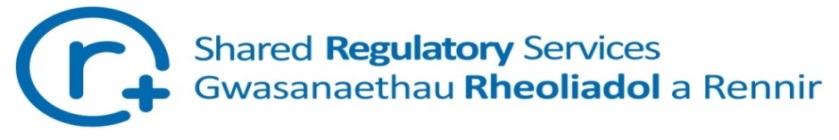 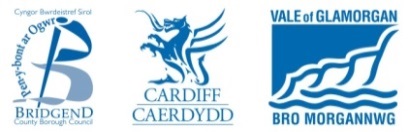 CAIS AM GOFRESTRU SEFYDLIAD BUSNES BWYDRheoliad (CE) Rhif 852 / 2004, Erthygl 6(2)CAIS AM GOFRESTRU SEFYDLIAD BUSNES BWYDRheoliad (CE) Rhif 852 / 2004, Erthygl 6(2)1.A fyddai’n well gennych chi gael gohebiaeth yn Gymraeg neu’n Saesneg?  (ticiwch)Cymraeg Saesneg2.Rheswm dros wneud cais (Dewiswch un opsiwn)Busnes bwyd newyddHysbysu newid sylweddol yng ngweithrediadau bwyd2.Rheswm dros wneud cais (Dewiswch un opsiwn)Newid yn enw masnachu perchenogaethNewid yng ngweithredwr y busnes bwyd3.Enw’r busnes bwyd (enw masnachu)Rhif ffôn4.Cyfeiriad y sefydliad (neu’r cyfeiriad lle mae’r busnes bwydyn cael ei gadw)4.Cyfeiriad y sefydliad (neu’r cyfeiriad lle mae’r busnes bwydyn cael ei gadw)Cod post:4.E-bost (llythrennau bras)5.Math o fusnesCwmni CyfyngedigMasnachwr UnigolPartneriaethArall5.Math o fusnesCwblhewch Adran 5(a)Cwblhewch Adran 5(a)Cwblhewch Adran 5(b)Cwblhewch Adran 5(b)Cwblhewch Adran 5(b)Cwblhewch Adran 5(b)Cwblhewch Adran 5(b)Cwblhewch Adran 5(b)5a.Manylion gweithredwr y busnes bwyd (os yw’n gwmni cyfyngedig)Rhif y cwmni:5a.Manylion gweithredwr y busnes bwyd (os yw’n gwmni cyfyngedig)Enw’r cwmni:5a.Manylion gweithredwr y busnes bwyd (os yw’n gwmni cyfyngedig)Cyfeiriad y cwmni:5a.Manylion gweithredwr y busnes bwyd (os yw’n gwmni cyfyngedig)Cod post:5b.Manylion gweithredwr y busnes bwyd (os yw’n Fasnachwr Unigol, Partner neu Arall)Enw:Dyddiad geniCyfeiriadCod post5b.Manylion gweithredwr y busnes bwyd (os yw’n Fasnachwr Unigol, Partner neu Arall)6.Enw llawn y rheolwr (os yw’n wahanol i weithredwr y busnes)7Nifer y cerbydau neu stondinau sy’n cael eu cadw yn y sefydliad busnes bwyd, neu'n cael eu defnyddio yno, a hynny at ddibenion:Cludo bwyd:7Nifer y cerbydau neu stondinau sy’n cael eu cadw yn y sefydliad busnes bwyd, neu'n cael eu defnyddio yno, a hynny at ddibenion:Paratoi, gwerthu bwyd:8.Nifer y bobl sy’n rhan o’r busnes bwyd (Gan gyfrifo gweithiwr/gweithwyr rhan amser (25 awr yr wythnos neu lai) fel un hanner)9.Y dyddiad rydych yn bwriadu agor10.Os yw’n fusnes tymhorol (Y cyfnod rydych yn bwriadu agor bob blwyddyn)11.Diwrnodau agor arfaethedig (Ticiwch bob diwrnod perthnasol)LlunMawrthMercherIau11.Diwrnodau agor arfaethedig (Ticiwch bob diwrnod perthnasol)GwenerSadwrnSul11.Oriau agor arfaethedigTROWCH DROSODD I BARHAU12.O le daw cyflenwad dŵr y Sefydliad Busnes BwydCyflenwad cyhoeddus (prif gyflenwad)Cyflenwad preifat (ee Ffynnon, Twll turio, Pydew ayyb)13Math o fusnes bwyd (Ticiwch BOB UN bocs perthnasol)Math o fusnes bwyd (Ticiwch BOB UN bocs perthnasol)Math o fusnes bwyd (Ticiwch BOB UN bocs perthnasol)Math o fusnes bwyd (Ticiwch BOB UN bocs perthnasol)Math o fusnes bwyd (Ticiwch BOB UN bocs perthnasol)Math o fusnes bwyd (Ticiwch BOB UN bocs perthnasol)ArlwyoArlwyoDosbarthu / WarysuSiop FfermBrocer BwydBrocer BwydCynhyrchu / Prosesu BwydYsbyty / Cartref Preswyl / YsgolGwesty / Tafarn / LletyGwesty / Tafarn / LletyMewnforioMarchnadStondin mewn marchnadStondin mewn marchnadSefydliad symudol e.e. fan hufen iâPaciwrTŷ preifat a ddefnyddir ar gyfer busnes bwydTŷ preifat a ddefnyddir ar gyfer busnes bwydBwyty / Caffi / Bar byrbrydauAdwerthwrLladd-dŷ TymhorolLladd-dŷ TymhorolBwyty staff / Ffreutur / CeginCludfwydCyfanwerthu / Talu a ChludoCyfanwerthu / Talu a ChludoArall (manylwch)LlofnodEnw: (Llythrennau Bras)Dyddiad y llofnodwyd y ffurflenWEDI I’R FFURFLEN HON GAEL EI CHYFLWYNO, RHAID I WEITHREDWYR BUSNES BWYD HYSBYSU’R [AWDURDOD BWYD] O UNRHYW NEWIDIADAU YN Y GWEITHGAREDDAU A NODWYD UCHOD A DYLID GWNEUD HYNNY O FEWN 28 DIWRNOD I’R NEWID(IADAU) DDIGWYDD.Dylid dychwelyd y ffurflen wedi’i chwblhau at:Gwasanaethau Rheoliadol a Rennir, Swyddfeydd Dinesig, Heol Holltwn, Y BARRI CF63 4RUNODIADAU YNGHYLCH COFRESTRU EIDDO BWYDBeth yw cofrestru?1.	Mae cofrestru eiddo sy’n cael ei ddefnyddio ar gyfer busnes bwyd (gan gynnwys stondinau marchnad, cerbydau dosbarthu a strwythurau symudol eraill) yn ofynnol yn ôl y gyfraith.  Wrth gofrestru, galluogir i awdurdod lleol gadw rhestr gyfoes o’r holl eiddo hynny yn ei ardal er mwyn gallu ymweld â nhw pan fo angen.  Bydd amlder yr ymweliadau yn dibynnu ar y math o fusnes.Pwy sydd angen cofrestru?2.	Unrhyw un sy’n cynnal busnes bwyd, p’un a yw'n storio, gwerthu, dosbarthu neu’n paratoi bwyd.  Mae eiddo bwyd yn cynnwys bwytai, gwestai, caffis, siopau, archfarchnadoedd, ffreuturiau staff, ceginau mewn swyddfeydd, warysau, llety, cerbydau cludo, cerbydau neu drenau bwffe, stondinau marchnadoedd a stondinau eraill, faniau cŵn poeth a hufen iâ etc.3.	Os ydych yn defnyddio cerbydau ar gyfer eich busnes bwyd sy’n gysylltiedig ag eiddo parhaol megis siop neu warws, bydd angen i ddweud wrth yr awdurdod lleol faint o gerbydau sydd gennych yn unig.  Nid oes angen i chi gofrestru pob cerbyd ar wahân.  Os oes gennych un cerbyd neu fwy, ond heb eiddo parhaol, rhaid i chi ddweud wrth yr awdurdod lle maent yn cael eu cadw gan amlaf.4.	Rhaid i unrhyw un sy’n dechrau busnes bwyd newydd gofrestru gyda’r awdurdod lleol o leiaf 28 diwrnod cyn gwneud hynny.Sut allaf gofrestru?5.	Drwy lenwi’r ffurflen hon.  Ni ellir gwrthod cofrestru ac ni chodir tâl.  Rhaid dychwelyd y ffurflen gofrestru at eich awdurdod lleol.  Gweler y cyfeiriad ar gefn y ffurflen hon.  Os anfonir y ffurflen i’r cyfeiriad anghywir, ni fydd eich cais yn ddilys nes iddo gyrraedd y man cywir.  Os ydych yn defnyddio’r eiddo mewn mwy nag un ardal awdurdod lleol, rhaid i chi gofrestru gyda phob un o’r awdurdodau lleol hynny ar wahân.6.	Rhaid i chi dicio’r holl flychau sy’n berthnasol i’ch busnes, ateb yr holl gwestiynau a rhoi’r holl wybodaeth y gofynnir amdani.  Dylai busnesau tymhorol sy’n gweithredu dros gyfnod penodol bob blwyddyn nodi’r dyddiadau y byddant ar agor wrth ateb cwestiwn 12. Os oes gennych unrhyw gwestiwn, bydd eich awdurdod lleol yn medru’ch helpu.  Mae’n drosedd rhoi gwybodaeth rydych yn gwybod ei bod yn anghywir.Beth sy'n digwydd i’r wybodaeth a roddir ar y ffurflen?7.	Bydd yr awdurdod lleol yn rhoi’r manylion ar ei Gofrestr.  Mae modd i’r cyhoedd archwilio’r gofrestr o gyfeiriadau a’r mathau o fusnes a gyflawnir.  Ni fydd cofnod o’r wybodaeth arall a roddir ar gael i’r cyhoedd.Newidiadau8.	Ar ôl cofrestru gyda’r Awdurdod Lleol, bydd angen i chi rhoi gwybod iddynt am newid perchennog, os yw natur y busnes yn newid, neu os yw'r cyfeiriad lle mae'r eiddo symudol yn cael ei gadw yn newid.  Bydd angen i’r perchennog newydd gwblhau ffurflen gais.Rhoddir y nodiadau hyn er gwybodaeth yn unigac ni ddylid eu hystyried yn ddatganiad cyfraith llwyr.Gwasanaethau Rheoliadol a Rennir – defnydd swyddfa yn unig (Ticiwch y bocs perthnasol)Gwasanaethau Rheoliadol a Rennir – defnydd swyddfa yn unig (Ticiwch y bocs perthnasol)Gwasanaethau Rheoliadol a Rennir – defnydd swyddfa yn unig (Ticiwch y bocs perthnasol)Gwasanaethau Rheoliadol a Rennir – defnydd swyddfa yn unig (Ticiwch y bocs perthnasol)Gwasanaethau Rheoliadol a Rennir – defnydd swyddfa yn unig (Ticiwch y bocs perthnasol)Gwasanaethau Rheoliadol a Rennir – defnydd swyddfa yn unig (Ticiwch y bocs perthnasol)Yn cyflwyno’n wirfoddol drwy’r AwLlYn cofrestru’n wirfoddol drwy gov.ukCofrestru trydydd partiAwLl yn darganfod bod y busnes yn masnachuAwLl arall neu adran arall o’r llywodraeth yn rhoi gwybod am y busnesArall (rhowch fanylion)